Wat te doen bij een ongeval?  (procedure)Verwittig onmiddellijk (in de les, of direct na de les) de trainer of het secretariaat, ook als je denkt dat het ‘niet erg’ is. Je krijgt een geneeskundig getuigschrift mee die de behandelende arts moet invullen. (zie ook hieronder)Het secretariaat doet aangifte bij de verzekering (online). Daarvoor hebben we de volgende gegevens nodig : wettelijke vertegenwoordiger en bankrekeningnummer (waarop de verzekering kan terugstorten).Het ingevulde medisch attest breng je ofwel terug binnen op het secretariaat ofwel stuur je dit zelf door naar de verzekering Ethias. Doktersbezoeken – facturen betaal je in eerste instantie zelf. Na afloop vraag je aan de mutualiteit een ‘verzamelstaat’ waarop het door jou betaalde remgeld staat vermeld (na tussenkomst van de mutualiteit).Dat attest breng je ofwel terug binnen op het secretariaat ofwel stuur je dit zelf door naar de verzekering Ethias.Vooraleer je terug op de mat kan, moet je een ‘Attest van genezing’ binnenbrengen op het secretariaat. Dat attest mag door de huisdokter worden afgeleverd. (hier kan ook het remgeld teruggekregen worden)Zonder attest van genezing ben je NIET verzekerd!Adres EthiasPrins Bisschopssingel 73, 3000 Hasselt.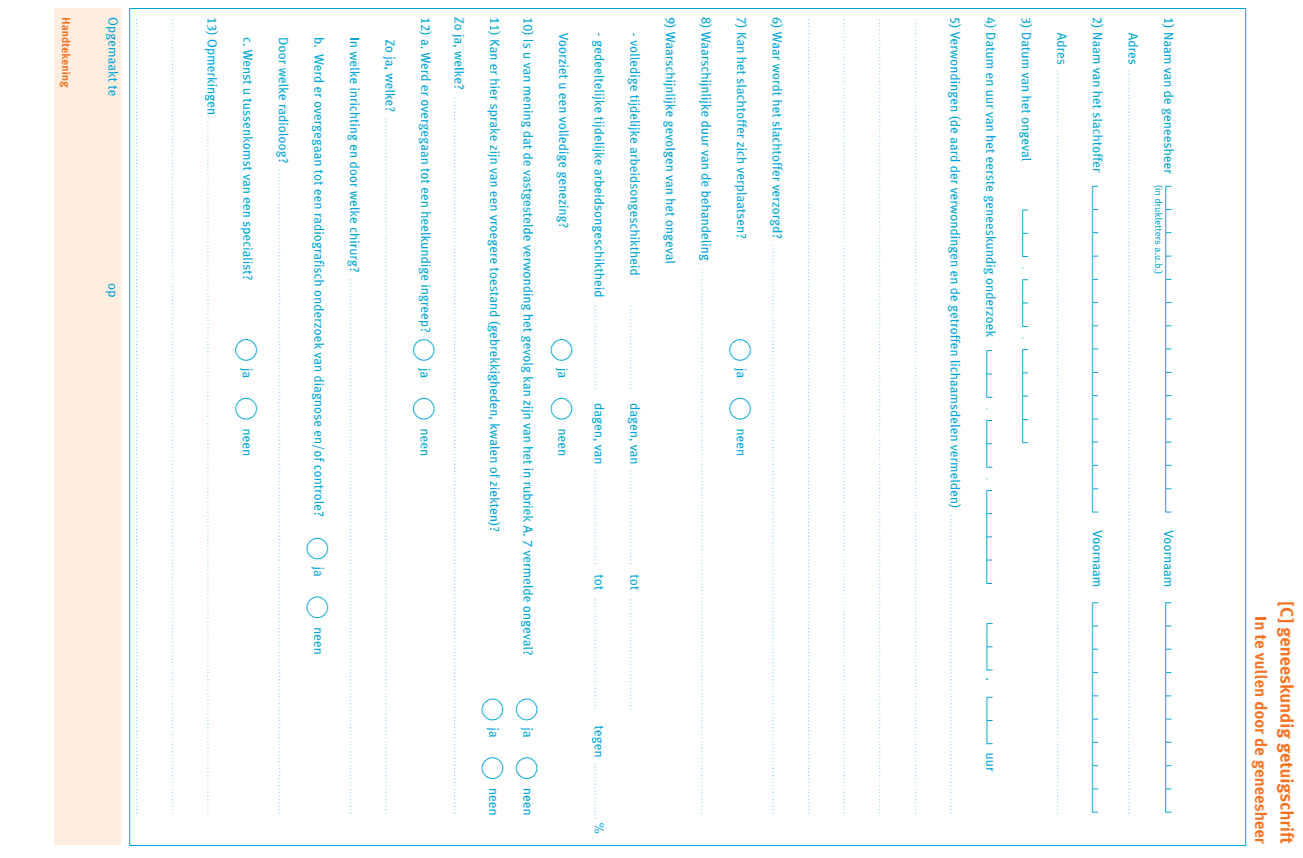 